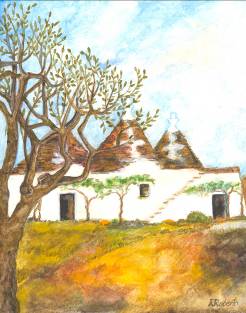 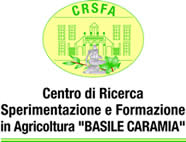 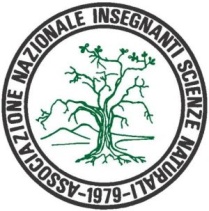 Associazione Nazionale degli Insegnanti                   di Scienze NaturaliXVI Convegno Nazionale ANISN  " Innovazione Didattica e Scelte Sostenibili per lo Sviluppo del Territorio"Puglia – ITALYLocorotondo e  Bari 9-13 Settembre 2013SCHEDA DI ISCRIZIONE (una scheda per ciascun  partecipante)Cognome 	______________________________	Nome _______________________________Indirizzo____________________________________________________ Cap	________________	Città	________________________ PR (___) Tel._____________________  Tel. Mobile _____________Email	_____________________________ Scuola o altro Ente di sevizio ___________________________Familiare di _____________________________________________Giorno di arrivo   ________________     Giorno di partenza ________________In camera doppia o tripla con __________________________________Presentazione contributo sessione Workshop e/o PosterBiodiversitàGeodiversitàSviluppo sostenibileGli autori che intendano dare il loro contributo alle sessioni di workshop e/o poster devono inviare un abstract, di massimo 30 righe, in formato .doc o .rtf entro il 30 giugno all’indirizzo e-mail convegno.anisn13@crsfa.it specificando la modalità di presentazione (powerpoint, poster o allestimento di un’attività pratica).I migliori lavori, selezionati dal Comitato scientifico, saranno pubblicati nel volume degli atti del Convegno.QUOTA  d’iscrizioneI familiari pagheranno come i Soci ANISN in regola con la quota 2013 e dovranno compilare ciascuno la propria scheda (*).La quota comprende: la visita ad Alberobello (giorno 9); Escursione alla riserva naturale di Torre Guaceto (giorno 10); Escursione alle Grotte di Castellana ed a Polignano a Mare (giorno 11); Escursione per l’intera giornata (giorno 13 senza alcun onere ad eccezione del pranzo libero); pranzi dei giorni 9 e 12; pranzi a sacco dei giorni 10 e 11; le cene dei giorni 9,10,11; i trasferimenti in pullman per le visite dei giorni 9,10,11,12;  il servizio navetta dall’aeroporto Bari Palese o stazione Centrale di Bari alle strutture alberghiere nei giorni 8 e 9 settembre e dall’albergo all’aeroporto Bari Palese o Stazione Centrale di Bari nel giorno 14 settembre;  il servizio navetta giornaliero (n. 1 servizio mattutino albergo – sede del convegno + n. 1 servizio serale sede del convegno – albergo) solo per le strutture alberghiere riportate nella scheda.Servizio navetta:  Escursione  del 13 settembre 2013 - intera giornata (inclusa nella quota ad eccezione del pranzo) Scegliere tra le 3 opzioni indicando 2 preferenze (con i numeri 1 e 2); □  2  □  Penisola salentina: costa adriatica, Otranto e Lecce□  2  □  Parco Nazionale dell’Alta Murgia: l’uomo di Altamura e le orme dei dinosauri. Trani e Castel del Monte□  2  □  Parco Nazionale del GarganoN.B: I convegnisti potranno essere ridistribuiti in caso di mancata effettuazione della escursione scelta Escursione del 14 settembre 2013    € 15,00          Si □       No □Cena sociale del 12 settembre 2013  € 50,00	Si □       No □Totale quota di iscrizione versata € _______Il pagamento della quota d’iscrizione dovrà essere effettuato esclusivamente sul C/C intestato all’ANISN – PUGLIA con bollettino postale o bonifico bancarioC/C postale n° 65033961Codice IBAN IT50 N076 0104 0000 0006 5033 961la causale da indicare sul bollettino o bonifico è: “ISCRIZIONE al XVI Convegno Nazionale ANISN da parte di ________(Cognome e Nome)”La presente scheda, unitamente alla copia del bonifico bancario o bollettino postale, dovrà essere inviata via e-mail a: convegno.anisn13@crsfa.itSISTEMAZIONE ALBERGHIERA SCELTAPer la prenotazione alberghiera chiamare direttamente la struttura scelta e  fare riferimento alla convenzione per il ConvegnoSi esorta a prenotare in tempi brevi perché Settembre è un mese di alta occupazioneSi ricorda che solo dalle strutture convenzionate è previsto  servizio navetta da e  per albergo (n. 1 la mattina e n. 1 la sera)Il costo giornaliero, per camera, è comprensivo di IVA, servizio e prima colazione.ALBERGO DIFFUSO SOTTO LE CUMMERSE - Via Vittorio Veneto, 138 70010 Locorotondo (BA) Tel. 080 431 3298 www.sottolecummerse.itSistemazione matrimoniale uso singola	 	€ 50,00Sistemazione doppia			 		€ 70,00Sistemazione tripla				 	€ 90,00 VILLA CARAMIA Via Grofoleo, str.co29, n. 36 70010 Locorotondo (BA)Tel. 0804313076  Fax 0804313076 cell 3358204653 info@villacaramia.it   www.villacaramia.itSistemazione doppia					€ 70,00Sistemazione tripla 					€ 90,00MASSERIA ROSA  SS 172 dei Trulli, km 37.458  70011 Alberobello (BA)Tel. 080 207 5055 info@masseriarosa.comwww.masseriarosa.itSistemazione  matrimoniale				€ 70,00Sistemazione tripla 					€ 90,00 MASSERIA APRILE  Agriturismo Masseria Aprile SC .da Grofoleo, 25 - 70010 Locorotondo (BA) Tel. +39.0804311205 Fax +39.0804311649 Cell. 339/3576527
masseriaaprile@gmail.com   www.masseriaaprile.itSistemazione  matrimoniale				€ 70,00Sistemazione tripla 					€ 90,00MAGIA dei TRULLI Locorotondo (BA) Tel: +39 080 4312781 Cell: +39 338 9404859 - info@magiadeitrulli.it       www.magiadeitrulli.itSistemazione  matrimoniale		 		€ 70,00Sistemazione tripla 					€ 90,00 AIA DEL VENTO*** - Via Locorotondo, 79 72014 Cisternino (BR)tel. 080 444 8388 www.aiadelvento.it⁭ Sistemazione singola  					€ 50,00⁭ Sistemazione Doppia   					€ 70,00⁭ Sistemazione Tripla	   				€ 85,00HIS MAJESTY HOTEL**** - Via Indipendenza, 49/C - 70011 Alberobello (BA)  Tel. +39 080 4324143 Fax +39 080 4327955 - info@hismajestyhotel.it     http://www.hismajestyhotel.it/⁭ Sistemazione Doppia				€ 75,00⁭ Sistemazione Tripla				€ 100,00HOTEL RAMAPENDOLA*** - Contrada Popoleto, 70011Alberobello (BA)Tel. 080 432 6069 www.ramahotels.it⁭ Sistemazione singola				€ 60,00⁭ Sistemazione doppia				€ 86,00⁭ Sistemazione tripla					€ 108,00PER INFORMAZIONI:
Segreteria Organizzativa: CRSFA “Basile Caramia”, Via Cisternino n. 281 – 70010 Locorotondo (BA)Tel. 080/4313223 Fax 080/4310007 e-mail  convegno.anisn13@crsfa.itSegreteria Tecnica: ANISN PugliaTel. Rosa Armagno 320/2318739 - Luciana Daddabbo 333/7173938e-mail   convegno.anisn13@crsfa.it       Sito web http://puglia.anisn.it/ (*) Particolari esigenze dei convegnisti e dei loro familiari, previa comunicazione, saranno vagliate dalla segreteria organizzativa.Entro il 30 giugno 2013Dopo il 30 giugno 2013 Registrazione il 9 settembre 2013Socio ANISN in regola con la quota 2013€ 130,00€ 160,00€ 190,00Non Socio + iscrizione ANISN 2013€ 160,00€ 190,00€ 210,00Dall’aeroporto Bari Palese all’albergoDalla Stazione Ferroviaria Bari CentraleDomenica 8 settembre     ore 18     Si □       No □Domenica 8 settembre     ore 18     Si □       No □Lunedì 9 settembre          ore 15     Si □       No □Lunedì 9 settembre          ore 15     Si □       No □